				     Propozície										Z á v ä z n á     p r i h l á š k a			Súťaže v umeleckom prednese poézie						HOROVOV ZEMPLÍN 2023						Dole podpísaná (ý) sa týmto záväzne prihlasujem do súťaže47. ročník                                                                                              v umeleckom prednese poézie Horovov Zemplín 2023  , dňa 23.11.2023                                                 v Mestskom kultúrnom stredisku, Michalovce.Termín : 23. November 2023Miesto : Mestské kultúrne stredisko, Námestie osloboditeľov 25, MichalovceVyhlasovateľ a hlavný organizátor súťaže : Mestské kultúrne stredisko MichalovceSpoluorganizátori súťaže : Mestský úrad Michalovce, Matica slovenská a DMS MichalovceNázov súťaže: HOROVOV ZEMPLÍN 2023 – 47. ročník            v umeleckom prednese poézie                               Účasť v súťaži : Súťaž je určená pre IV. a V. kategóriu a môže sa jej, zúčastniť					Meno a priezvisko : ................................................................................... každý recitátor, ktorý splní požadované kritéria. IV. kategória - 	A skupina – študenti gymnáziíB skupina – študenti stredných odborných škôl						Škola : ..................................................................................V. kategória – 	A skupina – vysokoškoláci									       										            ......................................................................................Podmienkou účasti v súťaži je :Zaslanie prihlášky do 20. novembra 2023  na adresu : Mestské  kultúrne stredisko, Námestie osloboditeľov 25, 071 01 Michalovcevýber  básnického diela a autora.Systém vlastnej súťaže :										Dielo a meno autora : ...................................................................................Na základe prihlášky bude vyhotovený súťažný list, na ktorý pri prezentácii v deňsúťaže bude zapísané číslo poradia, ktoré si sám súťažiaci vylosuje. Súťaží sa v dvoch 	 					         ....................................................................................kategóriách, ktoré budú hodnotiť menovaní členovia odborných porôtCeny a diplomy :  Budú udelené v každej kategórii za 1. až 3. miesto.Na odporúčanie odbornej poroty bude udelená cena P. Horova ako najvyššie ocenenie.Porota: Za členov odbornej poroty budú menovaní prípravným výborom odborníci z oblasti				Pečiatka a podpis				Podpis:  umeleckého prednesu, ktorí v tejto oblasti majú bohaté skúsenosti.							vysielajúcej organizácie:				recitátora:Menovacie dekréty členom poroty vydá riaditeľka MsKS.10.      Program: - 7.30 - 8.45 hod. - Prezentácia	             - 9.00 - 9.30. hod. - Slávnostné otvorenie 	             - 9.30 - 11.30 hod. - Súťaž	             - 12.30 -  13.30 hod. -  Rozbory  	             - 14.00 hod. - Vyhlasovanie výsledkov11. Cestovné : Cestovné hradí účastníkom vysielajúca organizácia.12. Organizátor súťaže pozvánku nezasiela.HOROVOV  ZEMPLÍN  2023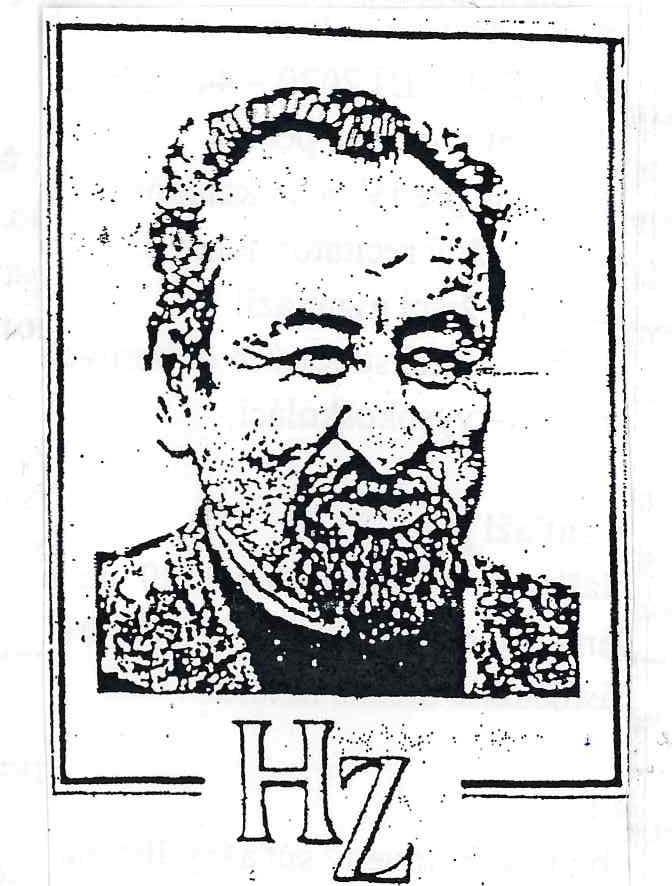 PROPOZÍCIE             														   Súťaže v umeleckom		     														   47. ročník